Temat: Potęga gospodarcza świata –Stany Zjednoczone.Potrafię:- wymienić elementy środowiska przyrodniczego Stanów Zjednoczonych,- wyjaśnić pojęcie technopolia i podać przykład,- wymienić cechy wybranej nowoczesnej gałęzi przemysłu,- przedstawić rolę usług w gospodarce Stanów Zjednoczonych.Na podstawie podręcznika oraz innych źródeł informacji geograficznej wykonaj kartę pracy.Stany Zjednoczone – potęga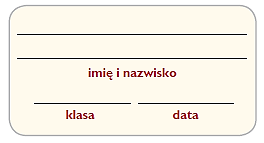 gospodarcza świata1. Korzystając z atlasu geograficznego, wykonaj polecenia. a) Podpisz na mapie regiony geograficzne Stanów Zjednoczonych.  (nie drukujcie karty pracy, to w formie powtórzenia, już mapę uzupełnialiście w zeszycie)Niziny: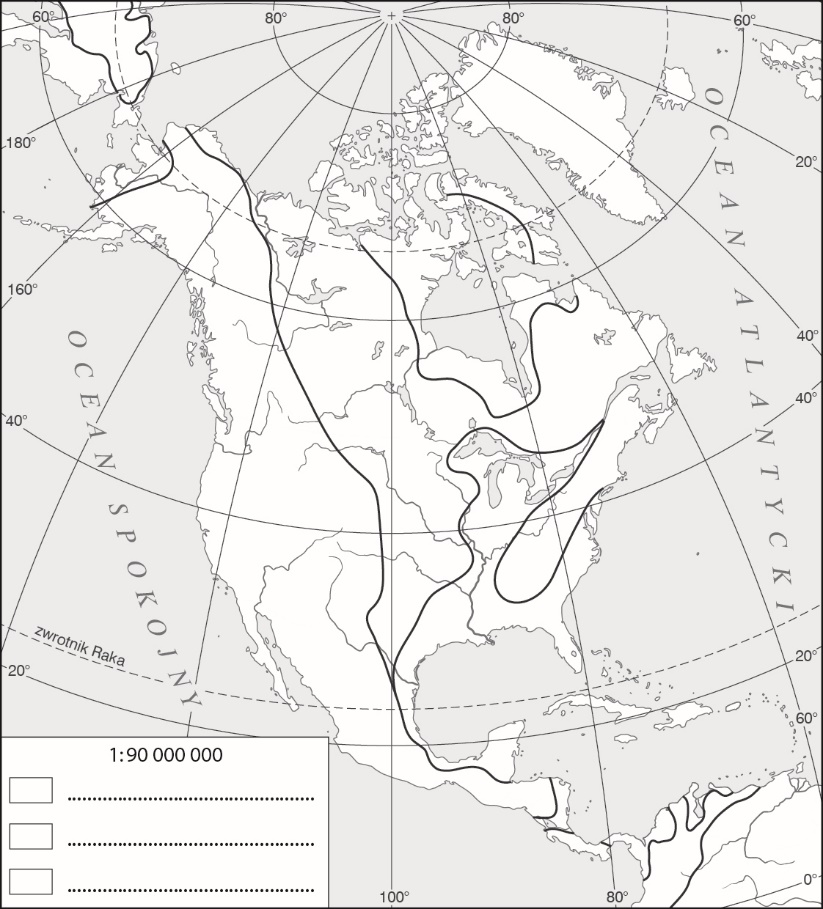 • Niziny Wewnętrzne• Nizina Zatokowa• Nizina AtlantyckaWyżyny:• Wielkie Równiny• Wyżyna Kolumbii• Wyżyna Kolorado• Wielka KotlinaGóry:• Kordyliery• Góry Skaliste• Góry Kaskadowe• Appalachy• Alaskab) Oznacz na mapie barwami hipsometrycznymi niziny, wyżyny 
i góry, a następnie uzupełnij 
legendę mapy.2. Na podstawie analizy danych statystycznych zawartych w tabeli wykonaj polecenia.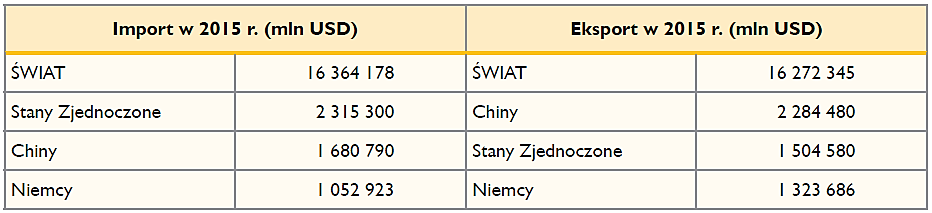 a) Oblicz udział Stanów Zjednoczonych w światowym imporcie i eksporcie, a następnie uzupełnij zdania.Obliczenia:Udział Stanów Zjednoczonych w światowym imporcie w 2015 roku wyniósł ___________________ %. Udział Stanów Zjednoczonych w światowym eksporcie w 2015 roku wyniósł ____________________%.b) Oblicz saldo bilansu handlu zagranicznego Stanów Zjednoczonych w 2015 roku.Obliczenia:Odpowiedź: _______________________________________________c) Wyjaśnij, czy saldo bilansu handlu zagranicznego Stanów Zjednoczonych jest korzystne.__________________________________________________________________________________________________________________________________________________________________________________________________________________3. Na podstawie dostępnych źródeł uzupełnij tabelę dotyczącą amerykańskich firm według wzoru.Temat: Powtórzenie i utrwalenie wiadomości – Ameryki.Przypomnij sobie o czym mówiliśmy na lekcjach geografii na temat obu Ameryk.Film do obejrzenia, refleksja: HOME: Ziemia S.O.S. https://www.youtube.com/watch?v=XRk1nTMsu50W razie jakichkolwiek pytań, proszę o kontakt przez E-Librus bądź Messenger.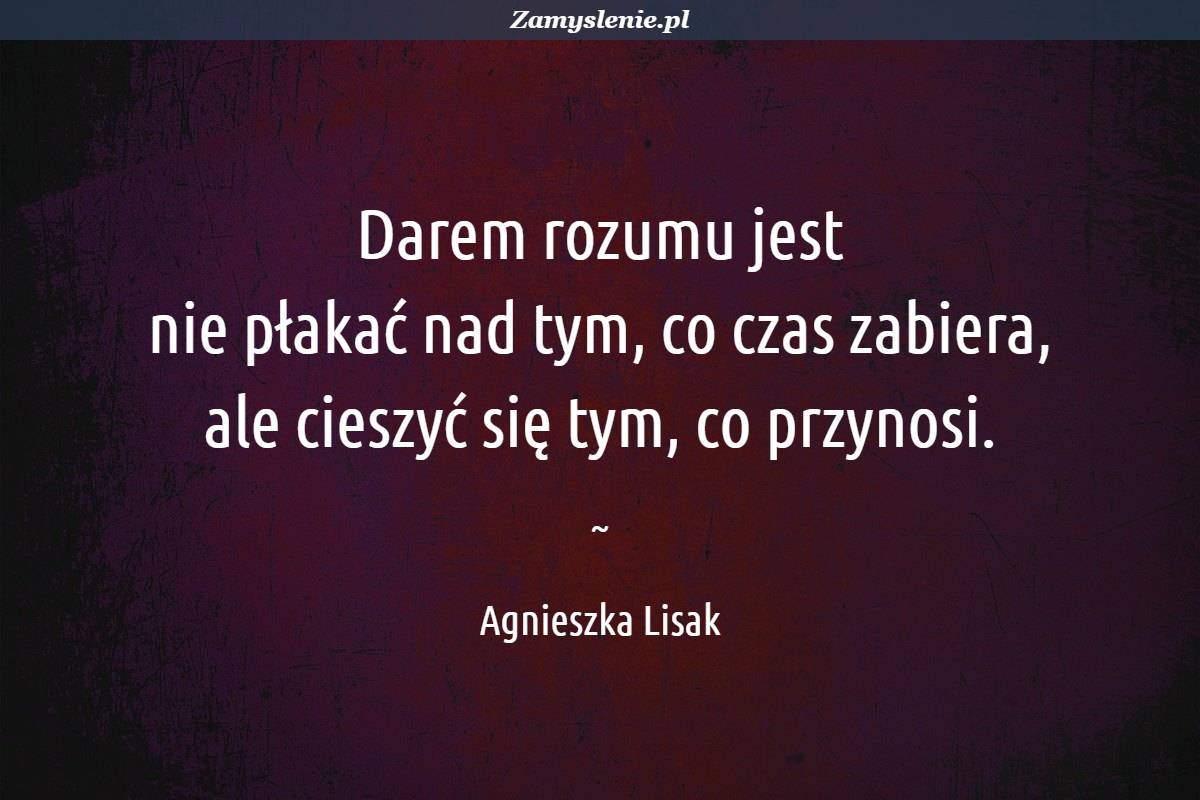 PowodzeniaLp.FirmaBranżaPrzykładowe produkty1.Coca-Cola Company Companynapoje gazowane, soki2.Google LLC3.Ford Motor4.The Walt Disney Company5.Microsoft6.Pfizer Incfarmaceutyczna7.Levi Strauss & Co.8.Calvin Klein Inc.9.McDonald’s Corporation10.Apple Inc.